中山市安全管理人员(工商贸)安全培训（初训）报名须知报名条件申请人在生产经营单位从事安全管理方面工作，并且身体健康，具有高中或以上学历，可报名参加培训。申报材料1.身份证（港、澳、台及外籍人士来往内地通行证或者工作签证）复印件２份；2.高中以上学历证复印件２份；3.红底半寸照片4张32*22直角（不收军警制服、数码相片）；4、《中山市安全管理人员安全培训申请表（初训）》2份；相关表格可在中山市技师学院网下载：http://www.zsjx.cn/培训鉴定栏目/表格下载。三、培训收费及培训课时注：1.缴费方式采用刷卡缴费（信用或储蓄卡）或单位转帐。2.如无特别声明，本单位开具增值税普通发票。3.如需开具增值税专用发票的，请提供单位名称、纳税人识别号、单位地址、开户行及账号、电话号码。4. 如非学校方原因导致误收、多收的，缴费成功后不再办理退费（因政策调整除外）。四、报名地点1、中山市技师学院东校区（东区兴文路72号)，培训中心报名领证处。电话：883120522、中山市技师学院北校区（黄圃镇横石路），培训中心报名领证处。电话：23506323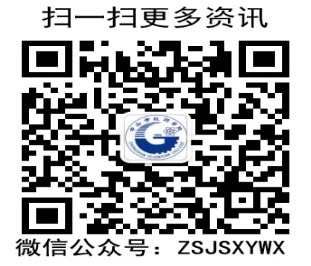 序  号项  目培训费（元）考核费（元）培训课时1安全生产管理人员750不收费40课时